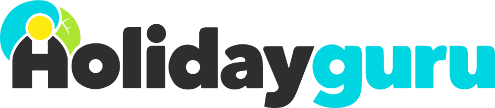 Viajar en tren fuera de España es posible: 5 destinos sin escalas para disfrutar del paisajeEl ferrocarril vive un nuevo momento de esplendor en Europa, y nuestro país no se queda atrásValencia – 03/10/2022 – Los viajes en tren están de moda. La irrupción en nuestro país de nuevos operadores ferroviarios, o el debate sobre las emisiones que medios de transporte como el coche o los aviones emiten a la atmósfera, hace que muchos comiencen a dar más importancia a los viajes en tren. En Europa, la interconexión ferroviaria es extensa y variada entre regiones, y en nuestro país también existen frecuencias para todos los gustos. La web de viajes baratos Holidayguru.es ha recogido cinco destinos para viajar fuera de nuestras fronteras en tren.París Atravesar los pintorescos paisajes de sur a norte de Francia y el ahorro de más de un 100% de las emisiones de carbono (11kg en tren frente a los 137kg del avión) son dos razones de peso por las que muchos eligen este medio de transporte que une Barcelona-Sants y París. Con precios competitivos (desde 99€ con 3 bultos en tren frente a los 20€ en avión sin maleta de mano), las dos ciudades están unidas sin escalas y una vez al día, en 6 horas y media.OportoUtilizado por muchos peregrinos y también gallegos para ir a trabajar o tomar un avión desde la ciudad portuguesa, Renfe une con dos frecuencias diarias la ciudad de Vigo con Oporto por menos de 10 € el trayecto. En apenas 2 horas y 20 minutos (40 minutos más que el trayecto en coche), el llamado ‘tren Celta’, también es criticado por su actual estado de conservación.MarsellaCapital de la Costa Azul y segunda ciudad francesa, Marsella es usada por muchos viajeros para conectar con trenes destino a Italia y Suiza. Para los que prefieran disfrutar de la ciudad, no deben perderse su puerto viejo y tomar un ferry por sus calas, declaradas Parque Nacional. El precio por trayecto ronda los 60 €.LisboaDesde esta semana se tardará algo menos en viajar en tren desde Madrid a Lisboa gracias a la conexión con el tren directo que parte de Badajoz a la ciudad lusa. Algo que no es suficiente para muchos viajeros, donde su viaje rondaría las 9 horas (frente a los 95 minutos en avión). El tren nocturno directo que unía Madrid y Lisboa se suspendió en marzo de 2020 y la conexión en AVE no se espera hasta 2030.BéziersNo muy lejos de la frontera española se sitúa una de las ciudades más antiguas de Europa, Béziers. A apenas dos horas y media desde Barcelona-Sants, su catedral del S.XIII o el Canal del Mediodía (Patrimonio de la Humanidad) la hacen una escapada perfecta de fin de semana si se parte, eso sí, desde la capital catalana.Sobre HolidayguruDesde marzo de 2014  busca manualmente cada día las mejores ofertas de viaje en Internet para el mercado español. Desde entonces, Holidayguru se ha convertido en un respetable influyente en la industria turística de nuestro país, con más de 15 millones de páginas vistas al año. Nuestro origen se debe al éxito de la web alemana Urlaubsguru, lanzada en agosto de 2013 y que se ha convertido en una de las páginas de viajes más prestigiosas del país. Contamos con presencia en hasta 5 países, estando nuestra base en Mallorca y nuestras oficinas centrales en Hozwickede (Alemania).	